       Гражданам, у которых срок предоставления субсидии на оплату жилого помещения и коммунальных услуг истекает в период с 1 октября 2020 г. по 31 декабря 2020 г., субсидия предоставляется в том же размере на следующие 6 месяцев в беззаявительном порядке с перерасчетом ее размера после представления документов.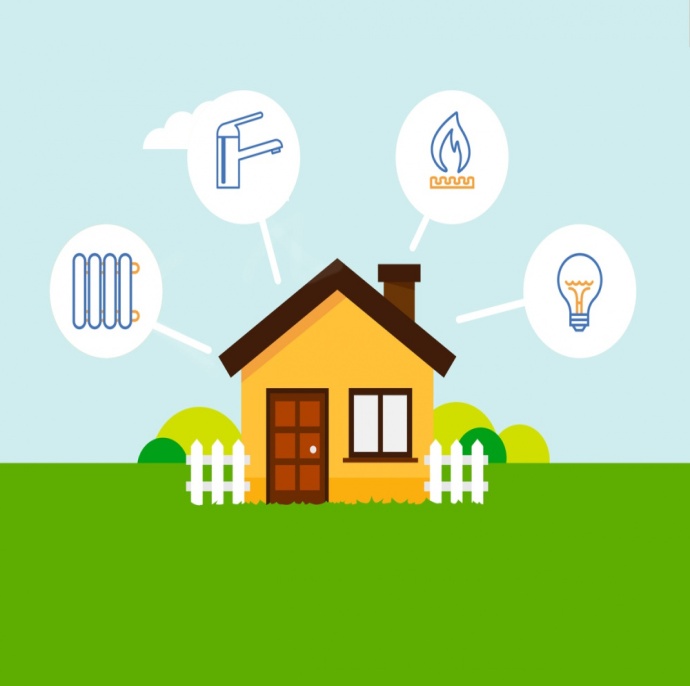 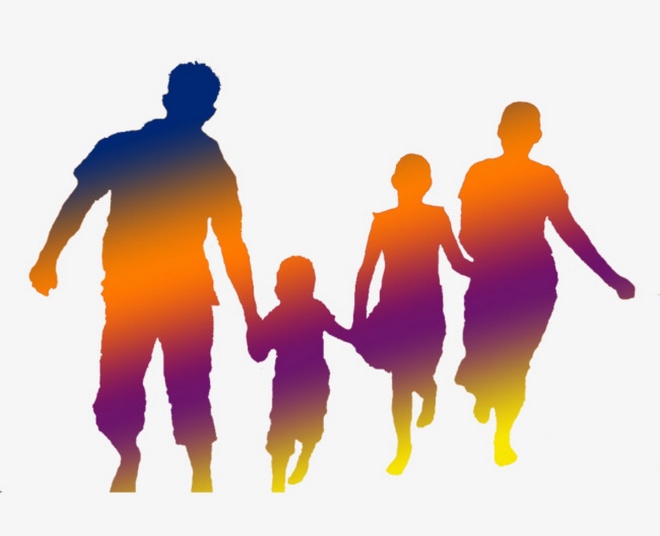 Телефон справочной службы по вопросам предоставления государственных (муниципальных) услуг: 8-800-100-12-90      Прием заявлений на предоставление мер социальной поддержки осуществляется исключительно по предварительной записи граждан.	Подать заявление на предоставление мер социальной поддержки в электронном виде можно  через региональный портал госуслуг https://uslugi.admtyumen.ru/, федеральный портал госуслуг https://www.gosuslugi.ru/   или на личном приеме в МФЦ (запись через сайт) https://mfcto.ru/login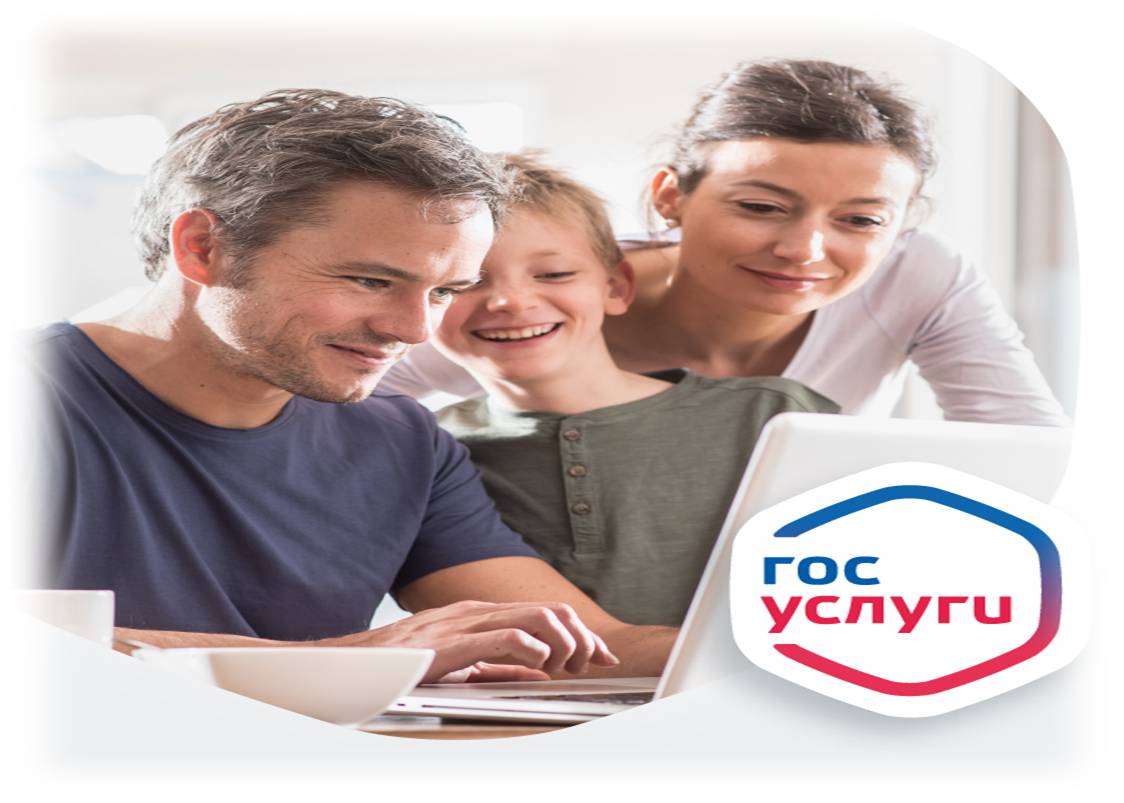 Автоматически до  01.03.2021 года в беззаявительном порядке продлеваются следующие меры социальной поддержки, действие которых заканчивается начиная с 1 октября 2020 года: пособие на ребенка; ежемесячная денежная выплата на третьего ребенка и последующих детей; признание семьи малоимущей; возмещение расходов многодетным малоимущим семьям на оплату коммунальных услуг, на коммунальную услугу по обращению с ТКО; возмещение расходов на оплату проезда школьникам из многодетных малоимущих семей.     Автоматически продлевается ежемесячная выплата в связи с рождением (усыновлением) первого ребенка, если ребенку исполняется 1 год или 2 года с 1 апреля 2020 года по 1 марта 2021 года. В данном случае гражданам также нет необходимости куда-либо обращаться или направлять документы и справки. Продление проводится полностью в автоматическом режиме.